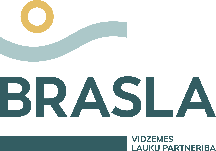 Vidzemes lauku partnerība “Brasla”Pašnovērtējuma veidlapa 13.kārtaAktivitāte 5.1. “Vietējās ekonomikas stiprināšanas iniciatīvas”1.Rīcība. Jaunu produktu un pakalpojumu radīšana, esošo attīstīšana un pārdošanas veicināšana.Projekta nosaukums:_________________________________________________________________Projekta iesniedzējs:__________________________________________________________________Pirmais līmenis. Formālie vērtēšanas kritēriji projekta atbilstības stratēģijas noteiktajai rīcībai noteikšanai. Kritēriji tiek vērtēti ar Jā vai Nē.Ja kāds no šiem kritērijiem ir neatbilstošs, projekts tiek atzīts par stratēģijai neatbilstošu, saņem negatīvu atzinumu un tālāk netiek vērtēts.Otrais līmenis. Projekta nozīmība vietējās teritorijas attīstības kontekstā. Pēc šiem kritērijiem tiek noteikta projekta pieteikuma nozīmība visas partnerības stratēģijas īstenošanas kontekstā. Atbilstoši katram vērtēšanas kritērijam, kas nosaka projekta atbilstību attīstības stratēģijai, piešķir noteiktu punktu skaitu no 0 līdz 2 (0 = "neatbilst", 0,5 ="vāji", 1 = "apmierinoši", 2 = "labi"). Atbilstoši 13.10.2015. MK Not. Nr.590 43.un 46. punktā noteiktajam. * kritērijos minēto nosacījumu izpilde jānodrošina projekta īstenošanas laikā. Nosacījumu neizpildes gadījumā var tikt piemērota finanšu korekcija atbilstoši Ministru kabineta noteikumu Nr.598 6.pielikumam.Trešais līmenis. Specifiskie kritēriji projekta pieteikumā plānoto rezultātu nozīmība konkrētās rīcības ietvaros. Šajā līmenī iegūto punktu kopums tiek summēts ar otrajā līmenī iegūtajiem punktiem.Maksimāli iegūstamais punktu skaits ((otrais līmenis = 18 + trešais līmenis = 7) x 3 vērtētāji) ir 75 punkti. Minimālais punktu skaits pozitīva lēmuma saņemšanai par projekta pieteikuma atbilstību vietējās attīstības stratēģijai – 60%, kas atbilst 45 punktiem.Gadījumos, ja vienas rīcības ietvaros vairākiem projektiem ir vienāds punktu skaits, projekti atbalstīšanas secībā sarindojami pēc sekojošiem rādītājiem:Projekts, kas saņēmis vairāk punktu specifiskajos vērtēšanas kritērijos (trešajā līmenī). Ja tas nerada atšķirību, tiek ņemts vērā nākamais kritērijs.Projekts, kura ieviešanai pieprasītais publiskais finansējuma apjoms ir mazāks. Ja tas nerada atšķirību, tiek ņemts vērā nākamais kritērijs.Iesniedzējs, kurš plāno no jauna uzsākt saimniecisko darbību, izveidot saimniecību. Papildus 0,01 punkts.Projektam piešķirtais kopējais punktu skaits ____ punktiDatums  _____________Paraksts 					/_________________/						  Vārds UzvārdsNr.KritērijsVērtējumsVērtējumsProjekta iesnieguma attiec. sadaļaNr.KritērijsJāNēProjekta iesnieguma attiec. sadaļa1. Vai atbalsta pretendents ir atbilstošs attiecīgajā aktivitātē paredzētajam atbalsta saņēmēju lokam?A,  B2.Vai paredzētās aktivitātes (mērķis, pamatojums, vieta) ir atbilstošas attiecīgajai stratēģijas rīcībai?B 3.Vai paredzētais finansējuma apjoms ir atbilstošsANr.KritērijsPunktiProjekta iesnieguma attiecīgā sadaļa1.Projekta mērķa definējums:B1.1.Projekta mērķis ir reāls, sasniedzams, izmērāms konkrēta budžeta, laika un cilvēkresursu ziņā.2B1.2.Projekta mērķis ir daļēji sasniedzams, izmērāms konkrēta budžeta, laika un cilvēkresursu ziņā.1B2.Projektā plānotās rīcības un aktivitāšu pamatojums:A, B2 2.1.Projektā skaidri aprakstīta esošā situācija, veikta tirgus izpēte - aprakstīts produkta vai pakalpojuma noieta tirgus un pamatotas aktivitātes, kā sasniegt plānoto mērķi.2A, B2 2.2.Projektā nepilnīgi aprakstīta esošā situācija, daļēji veikta tirgus izpēte, vāji argumentēts plānotās rīcības un aktivitāšu pamatojums.1A, B2 2.3.Vāji aprakstīta esošā situācija, tirgus izpēte nav veikta, vāji argumentēts plānotās rīcības un aktivitāšu pamatojums.0,5A, B2 3.Projekta ieviešanas risku (piem. laika, darbaspēka, finanšu, juridiskie, administratīvie), kas var rasties projekta īstenošanas laikā un tā uzraudzības laikā, izvērtējums un to novēršanas iespējas:Projekta ieviešanas risku (piem. laika, darbaspēka, finanšu, juridiskie, administratīvie), kas var rasties projekta īstenošanas laikā un tā uzraudzības laikā, izvērtējums un to novēršanas iespējas:B2.4.3.1.Ir norādīti, izvērtēti projekta ieviešanas riski, novērtēta to ietekme un analizētas to novēršanas iespējas.2B2.4.3.2.Riski ir minēti, nav izvērtēta to ietekme un nav analizētas to novēršanas iespējas.1B2.4.3.3.Vispār nav minēti.0B2.4.4.Plānotā projekta īstenošana ir atbilstoša  laika grafikam:Plānotā projekta īstenošana ir atbilstoša  laika grafikam:B8.4.1.Plānotā projekta īstenošana  ir secīgi pamatota un atbilst reāli iespējamam laika grafikam.2B8.4.2.Plānotā projekta īstenošanā identificējamas neatbilstības ar laika grafiku, tomēr ir saglabāta loģiska ieviešanas kārtība.1B8.4.3.Plānotā projekta īstenošanā ir laika grafika neatbilstības, nav loģiskas pēctecības aktivitāšu secībā.0B8.5.Projektā ietvertas plānotās aktivitātes, rezultatīvie rādītāji (plānotās izmaksas ir pamatotas un orientētas uz mērķa un rezultātu sasniegšanu) ir pārbaudāmi un sasniedzami:Projektā ietvertas plānotās aktivitātes, rezultatīvie rādītāji (plānotās izmaksas ir pamatotas un orientētas uz mērķa un rezultātu sasniegšanu) ir pārbaudāmi un sasniedzami:B10,  C. 5.1.Projektā  aprakstītas plānotās aktivitātes, ietverta kvalitatīvu rezultātu sasniegšana, aktivitāšu rezultatīvie rādītāji ir pārbaudāmi.2B10,  C. 5.2.Projektā nav pārliecinoši aprakstītas plānotās aktivitātes, ietverta nepārliecinoša rezultātu sasniegšana, aktivitāšu rezultatīvie rādītāji ir pārbaudāmi tikai daļēji.1B10,  C. 5.3.Plānoto aktivitāšu rezultatīvie rādītāji ir neatbilstoši, problemātiski tos pārbaudīt.0,5B10,  C. 6.Projekta plānoto rezultātu ilgtspējas nodrošināšana:  Projekta plānoto rezultātu ilgtspējas nodrošināšana:  C.6.1.Ir plānota pilnībā pamatota projektu rezultātu uzturēšana, izmantošana ilgtermiņā, atbilstoši mērķim vismaz 5 gadus pēc projekta īstenošanas.2C.6.2.Projekta rezultātu plānotā ilgtspēja norādīta daļēji vai trūkst pamatojuma par reālām, tās nodrošināšanas iespējām.1C.6.3.Projekta rezultātu plānotā ilgtspēja ir vāji pamatota, nesniedz skaidru priekšstatu par uzturēšanu.0C.7.Projekta ieguldījums nodarbinātības veicināšanā:Projekta ieguldījums nodarbinātības veicināšanā: C.7.1.Radīta viena vai vairākas darba vietas.2 C.7.2.Saglabāta viena vai vairākas darba vietas, vai izveidota daļējas slodzes darba vieta.   1 C.7.3.Projektā netiek paredzēts atalgojums darbiniekam.0 C.8.Plānotās aktivitātes projekta sasniedzamo rezultātu publicitātei un informācijas izplatīšanai:Plānotās aktivitātes projekta sasniedzamo rezultātu publicitātei un informācijas izplatīšanai:B.2.7.8.1.Ir iesniegts detalizēts publicitātes aktivitāšu apraksts, kā tiks nodrošināta projekta rezultātu publicitāte visu projekta uzraudzības periodu, plānota atsauce uz partnerību „Brasla”. 1B.2.7.8.2.Projektā sniegtā informācija par publicitāti ir tikai atsauce uz MK noteikumiem, regulām vai vispār nav sniegta informācija par publicitātes nodrošināšanu.0B.2.7.   9.Projekta iesniedzēja saistība ar vietējās rīcības grupas (VRG) „Brasla” darbības teritoriju: Projekta iesniedzēja saistība ar vietējās rīcības grupas (VRG) „Brasla” darbības teritoriju: A, D*9.1.Iesniedzējs reģistrēts, deklarēts VRG teritorijā vairāk par 1 gadu. 2A, D*9.2.Iesniedzējs reģistrēts, deklarēts VRG teritorijā un darbojas tajā līdz 1 gadam. 1A, D*9.3.Iesniedzējs reģistrēts, deklarēts ārpus VRG teritorijas un ir darbojies tās teritorijā iepriekš.0,5A, D*9.4.Gadījumā, ja neizpildās neviens iepriekš minētais nosacījums, vai fiziskā persona neiesniedz apliecinājumu par deklarēto adresi.0A, D*D*  Fiziskai personai, Izziņa vai izdruka no (Pilsonības un migrācijas lietu pārvaldes vai pašvaldības) reģistra par deklarēto dzīvesvietu, iesniedzama kopā ar projekta pieteikumu.D*  Fiziskai personai, Izziņa vai izdruka no (Pilsonības un migrācijas lietu pārvaldes vai pašvaldības) reģistra par deklarēto dzīvesvietu, iesniedzama kopā ar projekta pieteikumu.D*  Fiziskai personai, Izziņa vai izdruka no (Pilsonības un migrācijas lietu pārvaldes vai pašvaldības) reģistra par deklarēto dzīvesvietu, iesniedzama kopā ar projekta pieteikumu.D*  Fiziskai personai, Izziņa vai izdruka no (Pilsonības un migrācijas lietu pārvaldes vai pašvaldības) reģistra par deklarēto dzīvesvietu, iesniedzama kopā ar projekta pieteikumu.10.Projekta iesnieguma dokumentācijas gatavība, pievienoti un atbilstoši noformēti visi nepieciešamie pavaddokumenti :Projekta iesnieguma dokumentācijas gatavība, pievienoti un atbilstoši noformēti visi nepieciešamie pavaddokumenti :D10.1.Projekta iesniegums aizpildīts pilnīgi un pārliecinoši, pievienoti visi nepieciešamie pavaddokumenti.1D10.2.Papildus punkts, ja uz projekta iesniegšanas brīdi iesniegti arī tie dokumenti, kurus pēc MK noteikumiem var iesniegt sešu mēnešu laikā pēc tam, kad ir stājies spēkā Lauku atbalsta dienesta lēmums par projekta iesnieguma apstiprināšanu.0,5D10.3.Projekta iesniegums aizpildīs nepilnīgi, nav pievienoti visi nepieciešamie pavaddokumenti*.0,5D* Vērtējums 0,5 punkti Ja projekta iesniegums un tā pavaddokumenti nav noformēti atbilstoši normatīvajiem aktiem, kas nosaka dokumentu izstrādāšanas un noformēšanas prasības (Ministru kabineta 2010.gada 28.septembra noteikumi Nr.916 „Dokumentu izstrādāšanas un noformēšanas kārtība”), t.sk. projekta iesniedzēja apliecinājumu un citus dokumentus nav parakstījis projekta iesniedzējs vai tā pilnvarota persona, projekta iesniegumam nav pievienots attiecīgs pilnvarojums.  Iesniegtiem dokumentiem ir zema kvalitāte (skenētais dokuments ir izplūdis, daļēji ieskenēts vai ieskenēts atsevišķā, neapkopotā dokumentā u.tml.).* Vērtējums 0,5 punkti Ja projekta iesniegums un tā pavaddokumenti nav noformēti atbilstoši normatīvajiem aktiem, kas nosaka dokumentu izstrādāšanas un noformēšanas prasības (Ministru kabineta 2010.gada 28.septembra noteikumi Nr.916 „Dokumentu izstrādāšanas un noformēšanas kārtība”), t.sk. projekta iesniedzēja apliecinājumu un citus dokumentus nav parakstījis projekta iesniedzējs vai tā pilnvarota persona, projekta iesniegumam nav pievienots attiecīgs pilnvarojums.  Iesniegtiem dokumentiem ir zema kvalitāte (skenētais dokuments ir izplūdis, daļēji ieskenēts vai ieskenēts atsevišķā, neapkopotā dokumentā u.tml.).* Vērtējums 0,5 punkti Ja projekta iesniegums un tā pavaddokumenti nav noformēti atbilstoši normatīvajiem aktiem, kas nosaka dokumentu izstrādāšanas un noformēšanas prasības (Ministru kabineta 2010.gada 28.septembra noteikumi Nr.916 „Dokumentu izstrādāšanas un noformēšanas kārtība”), t.sk. projekta iesniedzēja apliecinājumu un citus dokumentus nav parakstījis projekta iesniedzējs vai tā pilnvarota persona, projekta iesniegumam nav pievienots attiecīgs pilnvarojums.  Iesniegtiem dokumentiem ir zema kvalitāte (skenētais dokuments ir izplūdis, daļēji ieskenēts vai ieskenēts atsevišķā, neapkopotā dokumentā u.tml.).* Vērtējums 0,5 punkti Ja projekta iesniegums un tā pavaddokumenti nav noformēti atbilstoši normatīvajiem aktiem, kas nosaka dokumentu izstrādāšanas un noformēšanas prasības (Ministru kabineta 2010.gada 28.septembra noteikumi Nr.916 „Dokumentu izstrādāšanas un noformēšanas kārtība”), t.sk. projekta iesniedzēja apliecinājumu un citus dokumentus nav parakstījis projekta iesniedzējs vai tā pilnvarota persona, projekta iesniegumam nav pievienots attiecīgs pilnvarojums.  Iesniegtiem dokumentiem ir zema kvalitāte (skenētais dokuments ir izplūdis, daļēji ieskenēts vai ieskenēts atsevišķā, neapkopotā dokumentā u.tml.).(Maksimālais kopējais punktu skaits 18)                                                                         kopā:Nr.KritērijsPunktiProjekta iesnieguma attiec. sadaļa1.Projekta rezultātā tiks radīts inovatīvs produkts, metode vai pakalpojums, kas ir jauns, oriģināls un realitātei atbilstošs:Projekta rezultātā tiks radīts inovatīvs produkts, metode vai pakalpojums, kas ir jauns, oriģināls un realitātei atbilstošs:B.7.1.1.Projekta rezultāti ietver nozīmīgu inovatīvu produktu vai pakalpojumu, kura inovācijas mērogs sniedzas pāri partnerības teritorijas robežām.2B.7.1.2.Projekta rezultāti ietver inovatīvu pieeju jau līdzīgu produktu vai pakalpojumu radīšanā. Līdz šim partnerības teritorijā tāds nav ieviests.1B.7.1.3.Projekta rezultāti ietver tikai atsevišķas inovatīvas iezīmes vai produkts/pakalpojums nav inovatīvs.0,5B.7.2.Projekta rezultātu novitāte un nozīmīgums konkrētā pretendenta attīstībai:Projekta rezultātu novitāte un nozīmīgums konkrētā pretendenta attīstībai:B.2.2.1.Projekta rezultātu novitātei  un nozīmīgumam konkrētā pretendenta attīstībai ir dots argumentēts pamatojums.2B.2.2.2.Projekta rezultātu novitāte  un nozīmīgums konkrētā pretendenta attīstībai ir nepilnīgs, trūkst argumentēts pamatojums.1B.2.3.Projekta īstenotāju komandas pieredze projektu vadībā:Projekta īstenotāju komandas pieredze projektu vadībā:A, B.2.7. vai D, (CV)3.1.Projekta iesniedzējam un īstenošanā piesaistītajiem speciālistiem ir nepieciešamās zināšanas, pieredze projektu vadīšanā un ieviešanā (minēti vairāk kā 3 projekti). 2A, B.2.7. vai D, (CV)3.2.Projekta iesniedzējam un  īstenošanā piesaistītajiem speciālistiem ir neliela pieredze (mazāk kā 3 projekti), un zināšanas projektu vadīšanā. 1A, B.2.7. vai D, (CV)3.3.Projekta iesniedzējam un īstenošanā piesaistītajam speciālistam nav pieredze projektu vadīšanā, bet ir pamatota projektu vadības nodrošināšana.0,5A, B.2.7. vai D, (CV)4.Kopprojekts rezultātu efektīvākai sasniegšanai:Kopprojekts rezultātu efektīvākai sasniegšanai:A, C.4.1.Projekts atbilst kopprojektam (saskaņā ar MK noteikumiem)1A, C.4.2.Projekts neatbilst kopprojektam (saskaņā ar MK noteikumiem)0A, C.(Maksimālais kopējais punktu skaits 7)                                                                                kopā:       (Maksimālais kopējais punktu skaits 7)                                                                                kopā:       